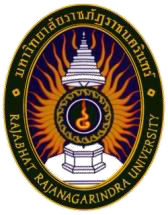 แบบบันทึกประวัตินักศึกษาเอกสารหมายเลข ๑ติดรูปนักศึกษา ขนาด  1 นิ้วรหัสนักศึกษา	รหัสกลุ่มเรียนสาขาวิชา	คณะอาจารย์ที่ปรึกษา	โทรศัพท์  ข้อมูลส่วนตัว 	ชื่อ นายนางนางสาว	สกุลชื่อเล่น	เกิดวันที่	เดือน	พ.ศ.	ศาสนา  ข้อมูลบิดา-มารดา 	ชื่อบิดา                                            สกุล                                          (มีชีวิต เสียชีวิต)อาชีพ                                              โทรศัพท์บ้าน                           มือถือชื่อมารดา                                         สกุล                                          (มีชีวิต เสียชีวิต)อาชีพ                                        โทรศัพท์บ้าน                          มือถือ สถานภาพของบิดา – มารดา อยู่ด้วยกัน แยกกันอยู่ หย่าร้าง หม้าย ผู้ปกครองคนปัจจุบัน ชื่อ                                               สกุลมีความเกี่ยวข้องเป็น                                                     โทรศัพท์  ข้อมูลผู้ปกครอง  ( กรณีผู้ปกครองไม่ใช่บิดา  – มารดา)	กรุณากรอกข้อมูลให้ครบถ้วน (พลิกดูด้านหลัง)๔๙  ข้อมูลประวัติการศึกษา 	ระดับประถมศึกษาปีที่ 6	เกรดเฉลี่ยระดับมัธยมตอนต้น	เกรดเฉลี่ยระดับมัธยมศึกษาตอนปลาย	เกรดเฉลี่ยสถาบันอื่น ๆ  ทุนการศึกษา 	ไม่กู้ยืมทุนกู้ยืม	กยศ.	ทุนนักศึกษาภาคใต้อื่น ๆ (ระบุ)  คุณสมบัติและความสามารถด้านต่าง ๆ 	  เพื่อนสนิทในห้อง/ในกลุ่มของตน ชื่อ		สกุล             โทรศัพท์	E-mail  ความประทับใจ และความคาดหวังในอนาคต 	สิ่งที่ประทับใจในมหาวิทยาลัยการตัดสินใจในการเข้าศึกษาต่อในมหาวิทยาลัย อาชีพที่คาดหวังขอบคุณที่ให้ความร่วมมือในการกรอกข้อมูล